По маршруту добротыАкция «Снежный десант» на территории Усть-Удинского районаВсероссийская патриотическая  акция «Снежный десант» подняла флаг доброты  над просторами Усть-Удинского района.  С 28 января по 1 февраля под эгидой «Снежного десанта» работали  ребята из отряда «Сердце Сибири»  Иркутского государственного  университета  путей сообщения.  Не успели ребята уехать, а уже вслед летят СМС письма от усть-удинских ребятишек, пожелания от старшего поколения: «Мы по вам уже скучаем», «Вы такие классные!», «Удачи вам!»Морозное утро начиналось со знакомства со школьниками поселений Юголок, Новая Уда, Молька, Усть-Уда. В дружеских диалогах юноши и девушки рассказывали о своем любимом Университете, студенческой жизни, поведали, какие факультеты ожидают наших сибиряков. Темы задавали наши ребята, но на все вопросы получили они ответы, ведь в гостях в нашем районе были студенты разных факультетов и курсов. Надеемся, что ИрГУПС откроет двери и для наших земляков, как можно в большом количестве. А в будущем (а почему бы и не помечтать!) появится долгожданная железная ветка к нам, в поселок Усть-Уда! А пока… «Сердце Сибири» работают у тружеников тыла, детей войны и людей с ограниченными возможностями здоровья. Кололи дрова, складывали поленницы, убирали снег. За эти дни в общей сложности более пятнадцати машин  осилили, а кроме того и дворы от снега убрали.    Работа студентов очень радовало стариков, столько слов благодарности услышали они в адрес организаторов такой акции. Плюс - незабываемые встречи с активистами района. Это была хорошая школа для лидеров будущих добровольческих отрядов. Передать опыт, зарядиться оптимизмом, поддержать старшее поколение, людей с ОВЗ, - эта цель, поставленная перед собой студентами отряда, была достигнута.  В благодарность за работу Молькинским поселением была организована экскурсия студентам по знаменитой ферме Анатолия Валерьевича Страхова – ферме известного конезаводчика. За эти короткие зимние морозные дни столько было сделано доброго в районе. 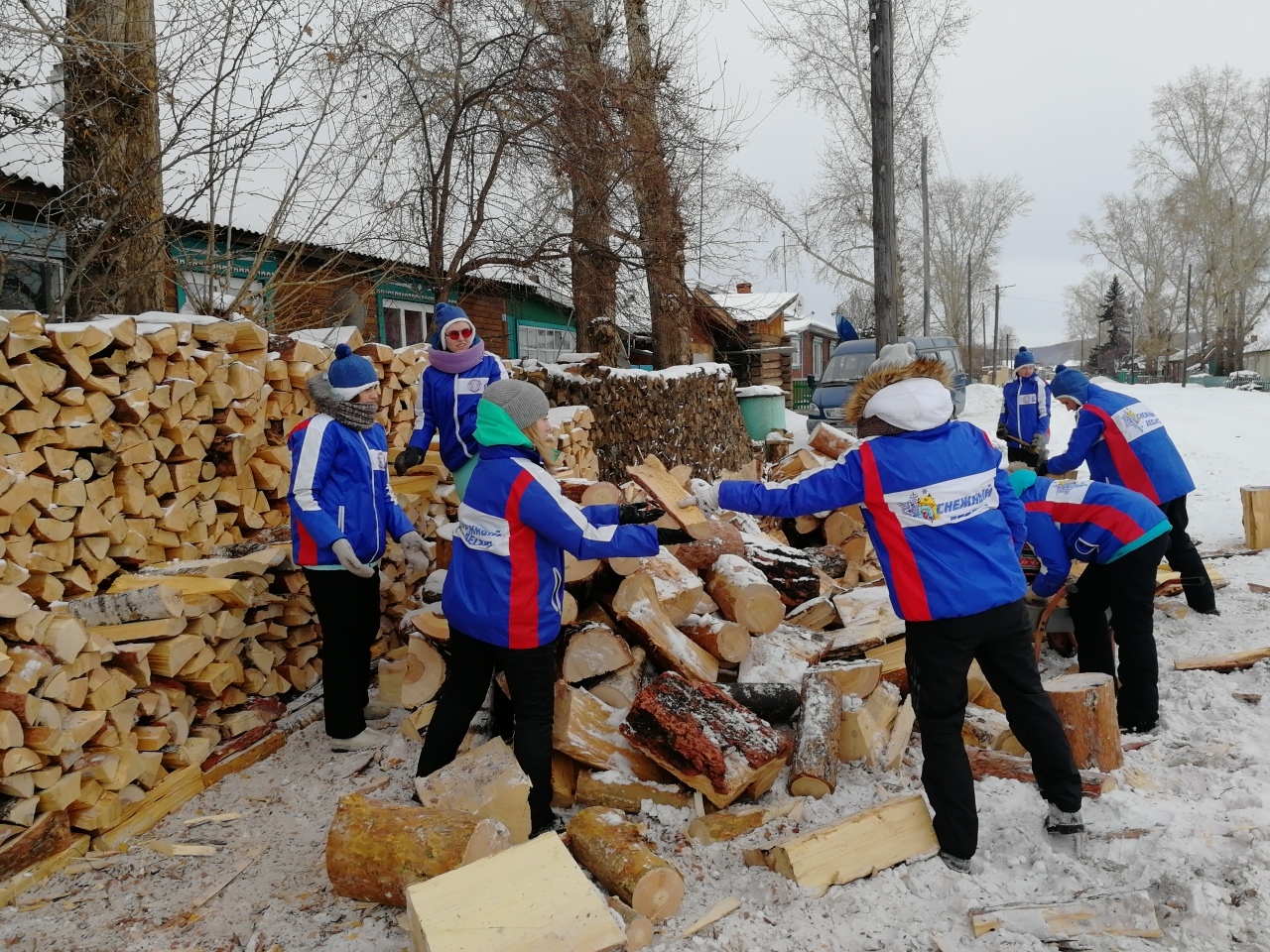 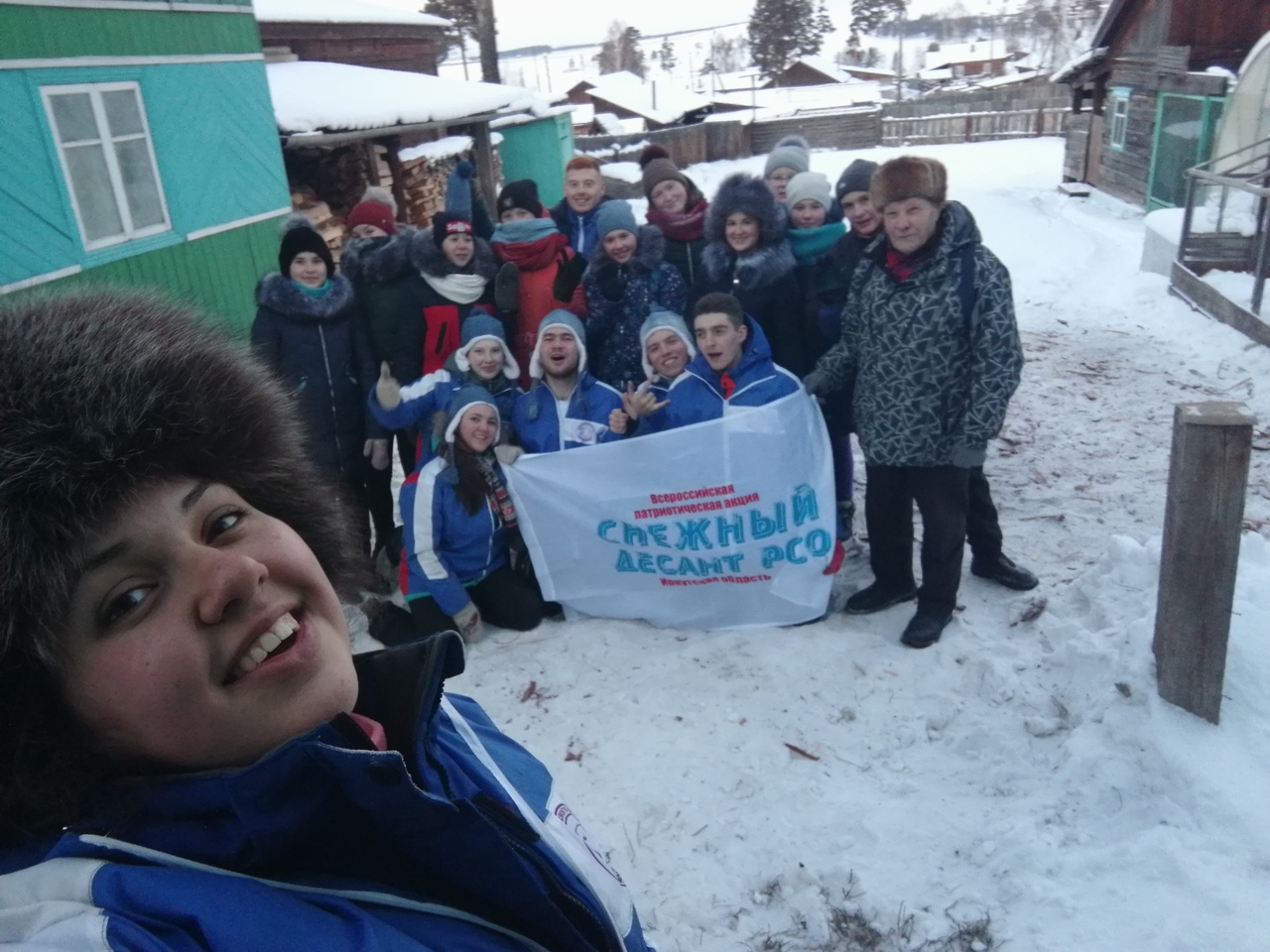 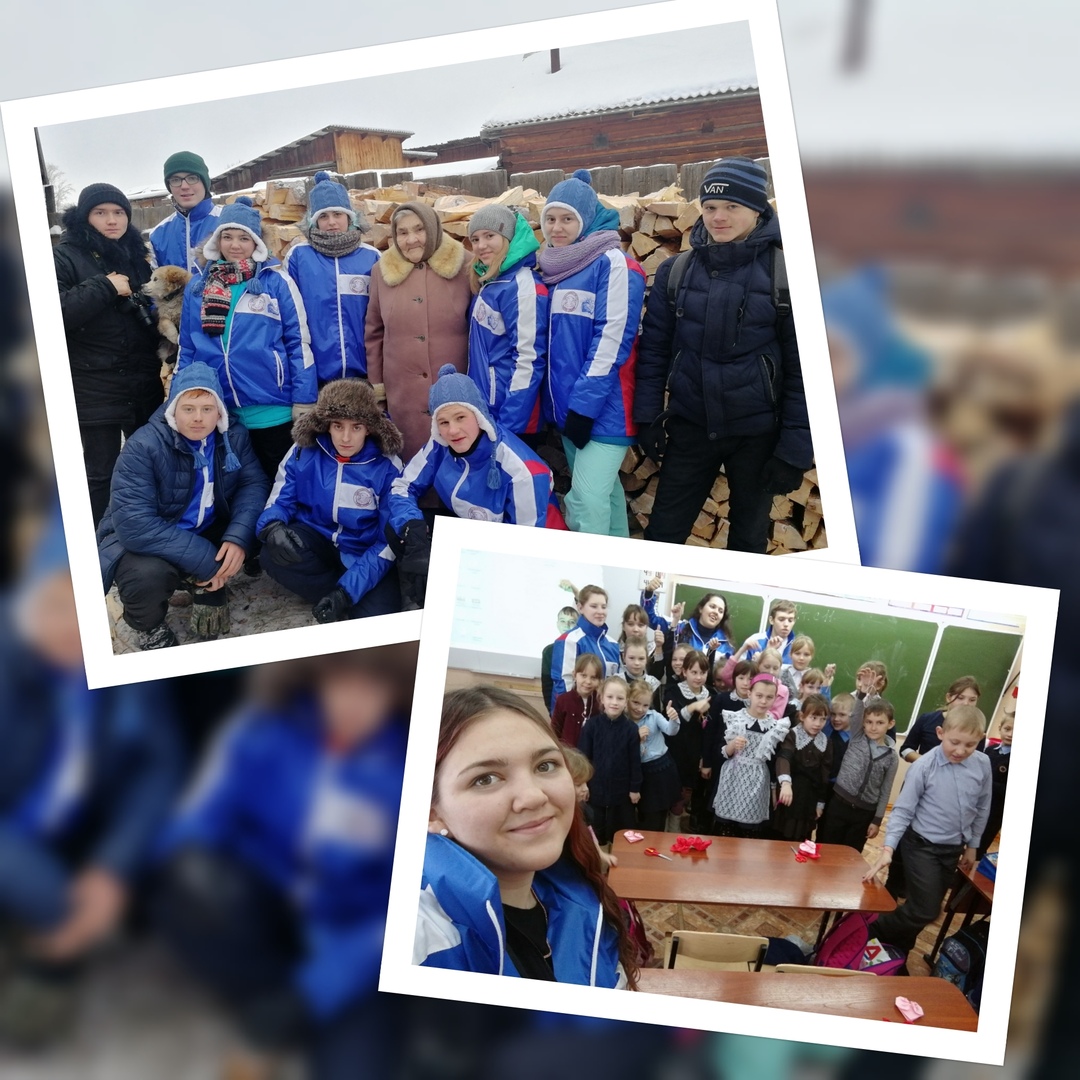 